Об утверждении реестра мест (площадок) накопления твердых коммунальных отходов на территории города Канаш Чувашской Республики В соответствии с Федеральным законом от 6 октября 2003 года № 131-ФЗ «Об общих принципах организации местного самоуправления в Российской Федерации законом от 24 июня 1998 года № 89-ФЗ «Об отходах производства и потребления», постановлением Правительства Российской Федерации от 31.08.2018 №1039 «Об утверждении Правил обустройства мест (площадок) накопления твердых коммунальных отходов и ведения их реестра» Администрация города Канаш Чувашской Республики постановляет: 1.Утвердить прилагаемый реестр мест (площадок) накопления твердых коммунальных отходов на территории города Канаш Чувашской Республики 2.Признать утратившим силу постановление администрации города Канаш Чувашской Республики от 26.06.2019 № 667 «Об утверждении реестра мест (площадок) накопления твердых коммунальных отходов на территории муниципального образования город Канаш».3.Контроль за исполнением настоящего постановления возложить на заместителя главы –начальника отдела жилищно-коммунального хозяйства администрации города Канаш Чувашской Республики Козлова Е.А.4.Настоящее постановление вступает в силу после его официального опубликования.Глава администрации города             	В.Н. Михайлов
Утвержден постановлением администрации
города Канаш Чувашской Республики
от _______________№______Реестр мест (площадок)
накопления твердых коммунальных отходов на территории города Канаш Чувашской РеспубликиПримечанияЕК-евро контейнерМК-металлический контейнерБМ-бункер металлическийПриложение №1 к реестру мест (площадок) накопления твердых коммунальных отходов на территории города КанашЧӑваш РеспубликинКАНАШ ХУЛААДМИНИСТРАЦИЙЕЙЫШАНУ___________ № _____Канаш хули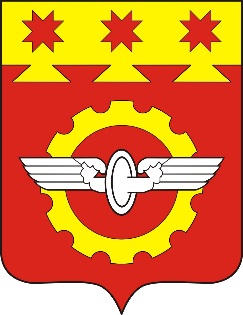 АДМИНИСТРАЦИЯГОРОДА КАНАШ                                                                                                                                     Чувашской РеспубликиПОСТАНОВЛЕНИЕ____________№ ______    г. Канаш№ п\пДанные о нахождении мест (площадок) накопления твердых коммунальных отходовДанные о нахождении мест (площадок) накопления твердых коммунальных отходовДанные о нахождении мест (площадок) накопления твердых коммунальных отходовДанные о технических характеристиках мест (площадок) накопления твердых коммунальных отходовДанные о технических характеристиках мест (площадок) накопления твердых коммунальных отходовДанные о технических характеристиках мест (площадок) накопления твердых коммунальных отходовДанные о технических характеристиках мест (площадок) накопления твердых коммунальных отходовДанные о технических характеристиках мест (площадок) накопления твердых коммунальных отходовДанные о технических характеристиках мест (площадок) накопления твердых коммунальных отходовДанные о собственниках мест (площадок) накопления твердых коммунальных отходов (Контрагент)Данные о собственниках мест (площадок) накопления твердых коммунальных отходов (Контрагент)Данные об источниках образования твердых коммунальных отходов, которые складируются в местах (на площадках) накопление ТКО№ п\пАдрес контейнерной площадкиГеографические координатыГеографические координатыИнформация по контейнерам и бункерамИнформация по контейнерам и бункерамИнформация по контейнерам и бункерамИнформация о месте накопления твердых коммунальных отходовИнформация о месте накопления твердых коммунальных отходовИнформация о месте накопления твердых коммунальных отходовДанные о собственниках мест (площадок) накопления твердых коммунальных отходов (Контрагент)Данные о собственниках мест (площадок) накопления твердых коммунальных отходов (Контрагент)Данные об источниках образования твердых коммунальных отходов, которые складируются в местах (на площадках) накопление ТКО№ п\пАдрес контейнерной площадкисеверная широтавосточная долготаОбъемТип контейнераКол-во контейнеров бункеровОснование (бетон, асфальт и т.д. или отсутствуют)Ограждение (профнастил , сетка рабица и т.д. или отсутствует)Площадь контейнерной площадки кв. м.Данные о собственниках мест (площадок) накопления твердых коммунальных отходов (Контрагент)Данные о собственниках мест (площадок) накопления твердых коммунальных отходов (Контрагент)Данные об источниках образования твердых коммунальных отходов, которые складируются в местах (на площадках) накопление ТКО№ п\пАдрес контейнерной площадкисеверная широтавосточная долготаОбъемТип контейнераКол-во контейнеров бункеровОснование (бетон, асфальт и т.д. или отсутствуют)Ограждение (профнастил , сетка рабица и т.д. или отсутствует)Площадь контейнерной площадки кв. м.Наименование физического или юридического лицаДля юридических лиц - ЕГРЮЛ, для индивидуальных предпринимателей - ЕГРИП, для физических лиц - документ удостоверяющий личность, или ИННДанные об источниках образования твердых коммунальных отходов, которые складируются в местах (на площадках) накопление ТКО1234678910111213141г.Канаш, ул. Машиностроителей, д.35,36,40,41337 703,53337 689,50337 689,17337 703,191 246 092,641 246 093,641 246 083,621 246 082,621,1  8ЕКБМ8 1асфальтпрофнастил141ООО «УК Канашстрой»ОГРН 1092134000716 ИНН 2123011285МКД ул. Машиностроителей, д.35,36,40,412г.Канаш,ул. Кооперативная,д.3339 444,24 339 450,01 339 445,23 339 439,461 245 029,09 1 245 036,61 1 245 040,37 1 245 032,851,1ЕК3бетондеревянное ограждение58ООО «УК Канашстрой»ОГРН 1092134000716 ИНН 2123011285МКД 3г.Канаш, ул. Чебоксарская, д.7339 616,52  339 621,72 339 618,36 339 613,211 245 432,45 1 245 439,91 1 245 442,22 1 245 434,731,1ЕК2бетондеревянное ограждение37 ООО «УК Канашстрой»ОГРН 1092134000716 ИНН 2123011285МКД 4г.Канаш, ул. Калинина, д.2339 498,67 339 499,76 339 503,10 339 505,681 245 364,99 1 245 364,26 1 245 365,04 1 245 368,571,1ЕК2бетондеревянное ограждение21 ООО «УК Канашстрой»ОГРН 1092134000716 ИНН 2123011285МКД 5г.Канаш,ул. Чебоксарская, д.6339 572,00 339 573,38 339 566,73 339 565,73 1 245 497,11 1 245 499,25 1 245 502,69 1 245 500,50  1,1ЕК2бетондеревянное ограждение18 ООО «УК Канашстрой»ОГРН 1092134000716 ИНН 2123011285МКД 6г.Канаш,ул. Свободы, д.11339 791,30 339 793,39 339 796,69 339 801,31 339 796,31 339 789,221 245 539,14 1 245 541,27 1 245 539,51 1 245 544,21 1 245 547,95 1 245 540,741,1ЕК3бетондеревянное ограждение51 ООО «УК Канашстрой»ОГРН 1092134000716 ИНН 2123011285МКД 7г.Канаш,ул. Свободы, д.9339 648,92 339 649,23 339 643,53 339 642,48 339 644,24 339 647,421 245 643,52 1 245 643,84 1 245 647,58 1 245 645,62 1 245 645,05  1 245 642,761,1ЕК3бетондеревянное ограждение12 ООО «УК Канашстрой»ОГРН 1092134000716 ИНН 2123011285МКД 8г.Канаш,ул. Свободы, д. 8/1г. Канаш,ул. Первомайская, д.3339 706,14 339 713,27 339 710,65 339 703,521 245 728,60 1 245 734,80 1 245 737,74 1 245 731,541,1ЕК4отсутствуетпрофнастил37 ООО «УК Канашстрой»ОГРН 1092134000716 ИНН 2123011285МКД ул. Свободы, д.8/1г. Канаш,ул. Первомайская, д.39г.Канаш,ул. Комсомольская, д.14337703,53 337689,50337689,17 337,703,19 1246092,641246093,64 1246083,62 1246082,620,7МК2на автомобильных шинахпрофнастил39 ООО «УК Канашстрой»ОГРН 1092134000716 ИНН 2123011285МКД 10г.Канаш,ул.30 лет Победы,д. 83,81338 329,83 338 330,87 338 326,37 338 325,331 246 958,11   1 246 959,89   1 246 962,59   1 246 960,801,1ЕК3асфальтотсутствует11 ООО «УК Канашстрой»ОГРН 1092134000716 ИНН 2123011285МКД ул. 30 лет Победы,д. 83,8111г.Канаш,мкр. Восточный, д.42,43,43а338 642,84 338 645,93 338 636,49 338 633,40 1 248 340,63 1 248 345,79 1 248 350,87 1 248 345,711,1ЕК3бетондеревянное ограждение64 ООО «УК Канашстрой»ОГРН 1092134000716 ИНН 2123011285МКД мкр.Восточный, д.42,43,43а12г.Канаш,пр. Ленина,д.57а1,1ЕК7отсутствуетпрофнастилМУП «Коммунальные услуги» МО «г.Канаш ЧР»ОГРН 1162130068341 ИНН 2123018072 МКД 13г.Канаш,ул. Ильича,д.7а340 024,91340 031,65340 027,96340 022,58340 018,02340 019,901 248 409,121 248 414,041 248 418,891 248 415,201 248 412,001 248 410,071,1ЕК4бетонпрофнастил68 ООО «УК Канашстрой»ОГРН 1092134000716 ИНН 2123011285МКД 14г.Канаш,ул. Ильича, д.3а;пр. Ленина, д.95;ул. Трудовая, д.1б340 272,80340 271,81340 271,10340 266,01340 265,871 248 432,961 248 446,111 248 449,931 248 449,881 248 432,541,1ЕК6бетондеревянное ограждение106 ООО «УК Канашстрой»ОГРН 1092134000716 ИНН 2123011285МКД ул. Ильича, д.3а;пр. Ленина, д.95;ул. Трудовая, д.1б15г.Канаш,ул. Заводская, д. 1А;пр. Ленина, д.91,91А340 246,95340 248,82340 237,75340 235,781 248 305,641 248 309,481 248 315,691 248 312,431,1ЕК6бетонпрофнастил52 ООО «УК Канашстрой»ОГРН 1092134000716 ИНН 2123011285МКД ул. Заводская, д.1А; пр. Ленина, д.91,91А16г.Канаш,пр. Ленина,д.85а340 081,98340 084,80340 083,48340 080,32340 076,35340 079,191 248 194,021 248 198,111 248 198,961 248 201,411 248 195,031 248 193,631,1ЕК3бетонметаллическая конструкция36 ООО «УК Канашстрой»ОГРН 1092134000716 ИНН 2123011285МКД 17г.Канаш,ул. Машиностроителей д.4,5,6337 539,55337 540,57337 534,30337 533,281 245 524,161 245 535,031 245 535,631 245 524,751,1ЕК3асфальтметаллическая конструкция69 МУП «Коммунальные услуги» МО «г.Канаш ЧР»ОГРН 1162130068341 ИНН 2123018072 МКД ул. Машиностроителей д.5,618г.Канаш,ул. Машиностроителей д.13,14,17,18,19,12337 369,61337 369,91337 363,35337 363,331 245 794,571 245 809,841 245 809,411 245 795,151,1ЕК5бетонметаллический забор95 ООО УК «Жилсервис»ОГРН1062134020464 ИНН 2123008170МКД ул. Машиностроителей д.13,14,17,18,19,1219г.Канаш, ул.Машиностроителей, д.24,15,16337 564,00337 564,38337 579,86337 579,481 245 902,721 245 895,861 245 896,791 245 903,651,1ЕК3бетонпрофнастил107 МУП «Коммунальные услуги» МО «г.Канаш ЧР»ОГРН 1162130068341 ИНН 2123018072 МКД ул.Машиностроителей, д.24,15,1620г.Канаш, ул.Машиностроителей, д.1,2,3,9 ,11,20,21337 337,78337 338,33337 321,24337 320,691 245 590,771 245 600,781 245 601,571 245 591,561,1  8ЕКБМ4 1бетонпрофнастил172 МУП «Коммунальные услуги» МО «г.Канаш ЧР»ОГРН 1162130068341 ИНН 2123018072 МКД ул.Машиностроителей, д.1,2,3,9,11,20,2121г.Канаш, ул.Машиностроителей, д.,26,27,28,29,31337 305,15337 305,63337 299,03337 298,551 246 072,351 246 089,241 246 089,381 246 072,491 246 072,351,1 0,7 8ЕКМК411асфальтпрофнастил112 ООО УК «Альтернатива»ОГРН1202100004369 ИНН2123023481МКД ул.Машиностроителей, д.,26,27,28,29,3122г.Канаш, ул.Машиностроителей, д.39, 38, 32, 37, 30337 702,97337 703,19337 689,17337 688,951 246 076,021 246 082,621 246 083,621 246 077,021,1ЕК8бетонпрофнастил93 ООО «БАМ»ОГРН 1192130002195 ИНН 2123020642МКД ул.Машиностроителей, д.39, 38, 32, 37, 3023г.Канаш,Ибресинское шоссе, д.3337 822,53337 831,79337 833,25337 824,071 243 496,271 243 490,811 243 493,791 243 499,041,1ЕК2бетонпрофнастил35 МУП «Коммунальные услуги» МО «г.Канаш ЧР»ОГРН 1162130068341 ИНН 2123018072 МКД 24г.Канаш,Ибресинское шоссе, д.5337 780,44337 781,62337 775,33337 773,911 243 762,811 243 765,601 243 769,401 243 767,051,10,7ЕКМК21бетонпрофнастил22 МУП «Коммунальные услуги» МО «г.Канаш ЧР»ОГРН 1162130068341 ИНН 2123018072 МКД 25г.Канаш,ул.Фрунзе, д.5,9;ул. Тельмана, д.13338 682,60 338 684,91 338 681,30 338 675,59 338 674,81 338 673,231 244 927,37 1 244 933,08 1 244 934,711 244 936,821 244 935,40  1 244 930,83   1,10,7ЕКМК1 3бетонпрофнастил65 МУП «Коммунальные услуги» МО «г.Канаш ЧР»ОГРН 1162130068341 ИНН 2123018072 МКД ул. Фрунзе, д.5,9;ул. Тельмана, д.1326г.Канаш,ул. Куйбышева, д.17338 666,34 338 669,90 338 658,69 338 655,931 245 160,901 245 165,581 245 171,871 245 166,311,1ЕК3бетондеревянное ограждение74 МУП «Коммунальные услуги» МО «г.Канаш ЧР»ОГРН 1162130068341 ИНН 2123018072 МКД 27г.Канаш,ул. Куйбышева, д.22,20;пер. Спортивный, д.2;ул. Фрунзе, д.11338 469,23 338 478,28 338 472,38 338 463,321 245 249,81  1 245 263,77  1 245 267,54 1 245 253,58 1,1 8ЕКБМ 51бетондеревянное ограждение117 МУП «Коммунальные услуги» МО «г.Канаш ЧР»ОГРН 1162130068341 ИНН 2123018072 МКД ул. Куйбышева, д.22,20;пер. Спортивный, д.2;ул. Фрунзе, д.11 28г.Канаш,ул. Куйбышева, д.24, ул. Фрунзе, д.17,19338 232,42 338 232,70  338 230,49 338 231,18 338 226,59 338 226,131 245 264,32   1 245 268,70   1 245 268,88    1 245 277,68    1 245 278,09   1 245 264,89  1,1ЕК3бетонпрофнастил67 МУП «Коммунальные услуги» МО «г.Канаш ЧР»ОГРН 1162130068341 ИНН 2123018072 МКД ул. Куйбышева, д.24, ул. Фрунзе, д.17,1929г.Канаш,ул. Промогородная, д.26,28339 029,20 339 035,88 339 031,31 339 024,271 245 516,701 245 523,93  1 245 528,16  1 245 520,49 1,1 8ЕКБМ31асфальтпрофнастил63 ООО «БАМ»ОГРН 1192130002195 ИНН 2123020642МКД ул. Промогородная, д.26,2830г.Канаш,ул. Красноармейская, д.67338 500,01338 494,35338 492,17338 497,831 244 469,941 244 474,881 244 472,321 244 467,381,1ЕК1бетонотсутствует25 МУП «Коммунальные услуги» МО «г.Канаш ЧР»ОГРН 1162130068341 ИНН 2123018072 МКД 31г.Канаш,ул. Красноармейская, д.69А338 025,78338 028,53338 024,82338 021,711 244 658,151 244 661,391 244 664,541 244 661,731,1ЕК1отсутствуетотсутствует22 МУП «Коммунальные услуги» МО «г.Канаш ЧР»ОГРН 1162130068341 ИНН 2123018072 МКД 32г.Канаш,ул. Кооперативная, д.1ул.Дружбы д.4, 6339 345,48 339 349,45 339 337,03 339 333,091 245 124,88 1 245 129,81 1 245 139,43 1 245 134,541,1  8ЕКБМ4 1бетонметаллическое ограждение99 МУП «Коммунальные услуги» МО «г.Канаш ЧР»ОГРН 1162130068341 ИНН 2123018072 МКД ул. Кооперативная, д.1ул. Дружбы д.4, 633г.Канаш,ул. Канашская, д.15339 769,09339 771,57339 768,88339 766,391 246 290,501 246 295,181 246 296,731 246 292,061,1ЕК1отсутствуетметаллическое ограждение16 АО «Канашская городская ярмарка»ОГРН 112134000615 ИНН 2123012240МКД 34г.Канаш,ул. Канашская,д.6,8339 718,78339 723,63339 719,24339 714,391 246 483,481 246 493,911 246 496,031 246 485,601,1ЕК4бетонметаллическое ограждение56 АО «Канашская городская ярмарка»ОГРН 112134000615 ИНН 2123012240МКД ул. Канашская,д.6,835г.Канаш .Шихраны 11,1 8ЕКБМ4 1бетонпрофнастилИЖСИЖС 36г.Канаш,ул. Свободы, д.29339 798,89 339 804,99 339 801,31 339 796,69 339 793,39 339 791,301 245 533,30 1 245 541,46 1 245 544,21  1 245 539,51 1 245 541,27 1 245 539,14  1,1ЕК2асфальтпрофнастил65 МУП «Коммунальные услуги» МО «г.Канаш ЧР»ОГРН 1162130068341 ИНН 2123018072 МКД 37г.Канаш,ул. Свободы, д.30,27, 27А,32,28340 197,01 340 199,86 340 185,80 340 182,84  1 245 363,66 1 245 368,89 1 245 376,24 1 245 371,761,1ЕК4бетондеревянное ограждение91 МУП «Коммунальные услуги» МО «г.Канаш ЧР»ОГРН 1162130068341 ИНН 2123018072 МКД ул. Свободы, д.30,27, 27А,32,2838г.Канаш ул.Свободы, д.34340 382,11 340 385,96 340 382,22 340 378,37  1 245 388,32 1 245 396,57 1 245 398,58 1 245 390,33 1,1ЕК2бетонпрофнастил39МУП «Коммунальные услуги» МО «г.Канаш ЧР»ОГРН 1162130068341 ИНН 2123018072 МКД 39г.Канаш,ул.Зеленая, д.16339 397,87 339 399,79 339 395,80 339 393,941 244 501,43 1 244 508,01 1 244 508,95 1 244 502,591,1ЕК1бетонотсутствует28 МУП «Коммунальные услуги» МО «г.Канаш ЧР»ОГРН 1162130068341 ИНН 2123018072 МКД 40г.Канаш,пер. Б. Хмельницкого, д. 11,9;ул. 30 лет Победы, д.3;ул. Канашская, д.2339 551,30339 556,02339 553,05339 548,411 246 272,891 246 282,821 246 284,321 246 274,561,1ЕК3бетондеревянное ограждение36 МУП «Коммунальные услуги» МО «г.Канаш ЧР»ОГРН 1162130068341 ИНН 2123018072 МКД пер. Б. Хмельницкого, д. 11,9;ул. 30 лет Победы, д.3;ул. Канашская, д.241г.Канаш,пер. Б. Хмельницкого, д.7;ул. Южная, д.8;ул. Канашская, д.4339 585,68339 591,04339 586,51339 581,151 246 334,821 246 345,531 246 347,661 246 336,951,1ЕК3бетондеревянное ограждение60 МУП «Коммунальные услуги»  МО «г.Канаш ЧР» ОГРН 1162130068341 ИНН 2123018072 МКД пер. Б. Хмельницкого, д.7;ул. Южная, д.8;ул. Канашская, д.442г.Канаш,ул. Некрасова, д.6,4;ул. Пушкина, д.27339 644,84339 648,28339 643,59339 639,721 246 549,791 246 556,731 246 559,211 246 551,711,1ЕК3бетондеревянное ограждение43 МУП «Коммунальные услуги» МО «г.Канаш ЧР»ОГРН 1162130068341 ИНН 2123018072 МКД ул. Некрасова, д.6,4;ул. Пушкина, д.2743г.Канаш,ул. Пушкина,д.23,25339 513,96339 518,08339 515,13339 510,481 246 493,131 246 500,921 246 502,331 246 494,931,1ЕК2бетонпрофнастил 31 МУП «Коммунальные услуги» МО «г.Канаш ЧР»ОГРН 1162130068341 ИНН 2123018072 МКД ул. Пушкина,д.23,2544г.Канаш,ул. Пушкина,д.31,29339 656,56339 659,29339 662,67339 660,421 246 793,441 246 792,181 246 798,381 246 801,781,1ЕК4отсутствуетдеревянное ограждение27 ООО «Проспект»ОГРН 1192130010753 ИНН 2123021526МКД ул. Пушкина,д.31,2945г.Канаш,ул. Пушкина, д.11339 352,45339 357,89339 354,47339 349,031 246 108,321 246 118,401 246 120,261 246 110,181,1ЕК4отсутствуетшифер45 МУП «Коммунальные услуги» МО «г.Канаш ЧР»ОГРН 1162130068341 ИНН 2123018072 МКД 46г.Канаш, ул. Комсомольский,д.4,4а;пр-д Комсомольский, д. 17, 17а339 327,92339 330,80339 335,23339 332,481 245 984,851 245 983,041 245 988,771 245 991,240,7МК2на автомобильных шинахпрофнастил27 ООО «Дружба»ОГРН1162130056770 ИНН 2123017135МКД ул. Комсомольский,д.4, 4а; пр-д Комсомольский, д. 17, 17а47г.Канаш,ул. Комсомольский, д.54339 014,68339 021,85339 017,12 339 009,811 246 185,611 246 195,49 1 246 199,371 246 189,25  1,1ЕК3асфальтдеревянное ограждение75 ООО «УК Доверие»ОГРН 1162130069408 ИНН 2123018227МКД 48г.Канаш, Янтиковское шоссе, д.1; ул.30лет Чувашии, д. 9, 11339 442,08339 450,65339 448,17339 439,601 247 553,651 247 562,341 247 564,941 247 556,251,1ЕК1асфальтпрофнастил44 МУП «Коммунальные услуги» МО «г.Канаш ЧР»ОГРН 1162130068341 ИНН 2123018072 МКД Янтиковское шоссе,д.1; ул.30лет Чувашии, д. 9, 1149г.Канаш,ул. 30 лет Чувашии, д. 8, 10,12; пр. Ленина, д. 30, 34; ул. Чкалова, д. 17339 532,83 339 540,19 339 538,22 339 530,771 247 545,43  1 247 558,84 1 247 559,921 247 546,62  1,1ЕК3бетондеревянное ограждение35 МУП «Коммунальные услуги» МО «г.Канаш ЧР»ОГРН 1162130068341 ИНН 2123018072 МКД ул. 30 лет Чувашии, д. 8, 10,12; пр. Ленина, д.30,34; ул. Чкалова, д. 1750г.Канаш,пр. Ленина, д.53,41,45, 49;ул. Чкалова, д.11339 706,34339 712,26 339 705,92 339 699,721 247 498,671 247 510,11    1 247 513,03 1 247 501,921,1ЕК4бетондеревянное ограждение92 МУП «Коммунальные услуги» МО «г.Канаш ЧР»ОГРН 1162130068341 ИНН 2123018072 МКД пр. Ленина, д.53,41, 45, 49;ул. Чкалова, д.1151г.Канаш,пр. Ленина, д.55,63,67,59;ул.30 лет Чувашии, д.3339 786,26339 794,03339 788,25339 780,251 247 615,731 247 630,031 247 633,051 247 618,171,1ЕК7бетонпрофнастил108 МУП «Коммунальные услуги» МО «г.Канаш ЧР»ОГРН 1162130068341 ИНН 2123018072 МКД пр. Ленина, д.55,63,67,59;ул. 30 лет Чувашии, д.352г.Канаш,пр. Ленина, д.57,65;ул. Новая, д.2339 912,24 339 917,28 339 915,66 339 910,511 247 771,551 247 779,86 1 247 780,821 247 772,691,1ЕК3бетонпрофнастилМУП «Коммунальные услуги» МО «г.Канаш ЧР»ОГРН 1162130068341 ИНН 2123018072 МКД пр. Ленина, д.57,65;ул. Новая, д.253г.Канаш,пр. Ленина, д.71,73;ул. Заводская, д.1339 966,46339 971,58339 967,86339 962,921 247 980,631 247 987,161 247 989,841 247 983,721,1ЕК3асфальтметаллическое сооружение37 МУП «Коммунальные услуги» МО «г.Канаш ЧР»ОГРН 1162130068341 ИНН 2123018072 МКД пр. Ленина, д.71,73;ул. Заводская, д.154г.Канаш,пр. Ленина, д.79,77,75,81;ул. Заводская, д.3,5340 039,83340 046,87340 041,80340 035,491 248 079,401 248 089,181 248 092,311 248 081,741,1ЕКБМ21бетондеревянное ограждение66 МУП «Коммунальные услуги» МО «г.Канаш ЧР»ОГРН 1162130068341 ИНН 2123018072 МКД пр. Ленина, д.79,77,75,81;ул. Заводская, д.3,555г.Канаш,ул. Заводская,д.7,9340 080,92340 087,84340 079,56340 077,98340 081,66340 077,561 248 135,941 248 145,751 248 150,451 248 146,531 248 143,941 248 138,131,1ЕК4бетондеревянное ограждение70 МУП «Коммунальные услуги» МО «г.Канаш ЧР»ОГРН 1162130068341 ИНН 2123018072 МКД ул. Заводская,д.7,956г.Канаш,пр. Ленина, д.40,38,42,44339 857,73339 860,74 339 854,02339 851,011 247 931,331 247 936,111247 940,18   1 247 935,40 1,1ЕК2бетондеревянное ограждение44 МУП «Коммунальные услуги» МО «г.Канаш ЧР»ОГРН 1162130068341 ИНН 2123018072 МКД пр. Ленина, д.40,38, 42,4457г.Канаш,пр. Ленина, д.46,48,50,52,54339 932,87 339 934,61 339 924,33 339 922,391 248 094,341 248 097,18 1 248 103,721 248 101,291,1ЕК2бетондеревянное ограждение40 МУП «Коммунальные услуги» МО «г.Канаш ЧР»ОГРН 1162130068341 ИНН 2123018072 МКД пр. Ленина, д.46,48,50,52,5458г.Канаш,пр. Ленина, д.89,87,85, 83340 122,77340 124,83 340 119,62 340 117,67 1 248 292,031 248 296,111 248 298,231 248 294,361,1ЕК3бетонпрофнастил25 МУП «Коммунальные услуги» МО «г.Канаш ЧР»ОГРН 1162130068341 ИНН 2123018072 МКД пр. Ленина, д.89,87,85, 8359г.Канаш,пр. Ленина, д.62,64,66,68,70; Ильича 8 А340 164,96340 167,61340 154,22340 151,571 248 471,751 248 477,271 248 483,791 248 478,271,1ЕК4бетонпрофнастил91 МУП «Коммунальные услуги» МО «г.Канаш ЧР»ОГРН 1162130068341 ИНН 2123018072 МКД пр. Ленина, д.62,64,66,68,70; Ильича 8 А60г.Канаш,пр. Ленина, д.56,58;ул. Кабалина, д.4,6339 989,74339 991,14339 986,30339 984,891 248 241,531 248 243,891 248 246,731 248 244,371,1ЕК1бетонотсутствует15 МУП «Коммунальные услуги»МО «г.Канаш ЧР»ОГРН 1162130068341 ИНН 2123018072 МКД пр. Ленина, д.56,58;ул. Кабалина, д.4,661г.Канаш,ул. Кабалина,д.8,10339 907,76339 909,95339 901,21339 899,031 248 288,941 248 293,301 248 297,651 248 293,291,1 8ЕКБМ2 1бетоншифер48 МУП «Коммунальные услуги» МО «г.Канаш ЧР»ОГРН 1162130068341 ИНН 2123018072 МКД ул. Кабалина,д.8,1062г.Канаш, ул.Кабалина д.3,5,17,15339 876,04339 882,97339 880,42339 872,621 248 347,501 248 359,431 248 360,991 248 349,411,1ЕК2бетоншифер48 МУП «Коммунальные услуги» МО «г.Канаш ЧР»ОГРН 1162130068341 ИНН 2123018072 МКД ул.Кабалина д.3,5,17, 1563г.Канаш, ул. Ильича д.9,10 ул.Кабалина д.19339 786,81339 789,37339 785,69339 782,841 248 397,041 248 398,791 248 409,131 248 408,171,1ЕК3асфальтпрофнастил34 МУП «Коммунальные услуги» МО «г.Канаш ЧР»ОГРН 1162130068341 ИНН 2123018072 МКД ул.Ильича д.9,10 ул.Кабалина д.1964г.Канаш ул. Ильича д.2,3.ул Трудовая д.1,д.2.340 521,52340 528,08340 525,25340 518,991 248 442,421 248 442,811 248 461,141 248 460,571,1ЕК4асфальтдеревянное ограждение118 МУП «Коммунальные услуги» МО «г.Канаш ЧР»ОГРН 1162130068341 ИНН 2123018072 МКД ул. Ильича д.2,3 ул. Трудовая д.1,2.65г.Канаш ул. Трудовая д.3,4,5,6340 542,49340 539,60340 533,43340 535,971 248 342,171 248 363,701 248 362,921 248 341,101,1 8ЕКБМ71бетондеревянное ограждение140 МУП «Коммунальные услуги» МО «г.Канаш ЧР»ОГРН 1162130068341 ИНН 2123018072 МКД ул.Трудоваяд.3, 4,666г.Канаш, ул. Трудовая д.7340 509,98340 509,09340 495,51340 495,961 248 149,231 248 155,841 248 153,521 248 147,201,1ЕК3асфальтдеревянное ограждение91 МУП «Коммунальные услуги» МО «г.Канаш ЧР»ОГРН 1162130068341 ИНН 2123018072 МКД 67г.Канаш ул. Железнодорожная, д.272,274339 442,08339 450,65339 448,17339 439,601 247 553,651 247 562,341 247 564,941 247 556,251,1ЕК2бетонметаллическое ограждение41 МУП «Коммунальные услуги» МО «г.Канаш ЧР»ОГРН 1162130068341 ИНН 2123018072 МКД ул. Железнодорожная, д.272,27468г.Канаш,мкр.Восточный,д.4,5,6 ,7,8,9,10339 229,41 339 229,34 339 223,39 339 223,62 339 209,97 339 210,221 248 435,29 1 248 440,91 1 248 439,97 1 248 437,19 1 248 436,13 1 248 433,801,1  8ЕКБМ51асфальтпрофнастил63 МУП «Коммунальные услуги» МО «г.Канаш ЧР»ОГРН 1162130068341 ИНН 2123018072 МКД мкр. Восточный,д.4,5,6 ,7,8,9,1069г.Канаш,мкр. Восточный, д.14,15,16,17,19339 213,17 339 212,54 339 196,41 339 197,041 248 746,42 1 248 755,51 1 248 754,69 1 248 745,601,1ЕК6асфальтпрофнастил147 МУП «Коммунальные услуги» МО «г.Канаш ЧР»ОГРН 1162130068341 ИНН 2123018072 МКД мкр. Восточный, д.14,15,16,17,1970г.Канаш,мкр. Восточный,д.29,31,32,33338 873,82 338 870,06 338 862,09 338 865,85 1 248 482,79 1 248 504,44 1 248 503,17 1 248 481,52 1,1ЕК3асфальтпрофнастил177 ООО «Ромашка»ОГРН 1152134000435 ИНН 2123015113МКД мкр. Восточный,д.29,31,32,3371г.Канаш Восточный мкр, д.34,35, ул.Репина д.12,13,14,15338 833,40 338 836,39 338 823,20 338 820,21 1 248 190,04 1 248 195,25 1 248 202,12 1 248 196,91 1,1  8ЕКБМ51асфальтпрофнастил89 МУП «Коммунальные услуги» МО «г.Канаш ЧР»ОГРН 1162130068341 ИНН 2123018072 МКД Восточный мкр,д 34,35, ул.Репина д.12,13,14,1572г.Канаш,мкр. Восточный, д.36ул.Репина, д.16,17338 787,34 338 790,00 338 780,85 338 778,19 1 248 214,32 1 248 219,74 1 248 224,55 1 248 219,131,1ЕК5бетонпрофнастил62 МУП «Коммунальные услуги» МО «г.Канаш ЧР»ОГРН 1162130068341 ИНН 2123018072 МКД мкр. Восточный, д.36ул.Репина, д.16,1773г.Канаш,ул.Репина, д.18338 593,66 338 598,56 338 593,55 338 588,651 248 194,16 1 248 202,49 1 248 205,36 1 248 197,031,1ЕК3бетонпрофнастил56 ООО «Ромашка»ОГРН 1152134000435 ИНН 2123015113МКД 74г.Канаш,Янтиковское шоссе,д.9 А339 365,45339 365,56339 371,98339 372,531 247 909,891 247 907,501 247 907,731 247 910,341,1ЕК1асфальтпрофнастил17 МУП «Коммунальные услуги» МО «г.Канаш ЧР»ОГРН 1162130068341 ИНН 2123018072 МКД 75г.Канаш,пр.Ленина,д.2,4,6338 997,39339 000,34338 990,73338 988,551 246 523,051 246 527,941 246 532,721 246 528,481,1ЕК4грунтотсутствует55МУП «Коммунальные услуги» МО «г.Канаш ЧР»ОГРН 1162130068341 ИНН 2123018072 МКД пр. Ленина,д.2,4,676г.Канаш,пр.Ленина,д.8,10,12339 192,40339 197,75339 193,19339 187,841 246 803,421 246 812,341 246 815,381 246 806,461,1ЕК4асфальт профнастил57 МУП «Коммунальные услуги» МО «г.Канаш ЧР»ОГРН 1162130068341 ИНН 2123018072 МКД пр. Ленина,д.8,10,1277г.Канаш,пр. Ленина, д.14,16; Разина, д.12339 223,71339 227,97339 226,10339 221,831 246 894,301 246 902,491 246 903,381 246 895,171,1ЕК2асфальтпрофнастил19 МУП «Коммунальные услуги» МО «г.Канаш ЧР»ОГРН 1162130068341 ИНН 2123018072 МКД пр. Ленина, д.14,16; Разина, д.1278г.Канаш,пр. Ленина, д.18;ул. Разина, д.15,17339 259,53339 261,13339 251,13339 249,491 246 974,131 246 977,021 246 982,501 246 979,021,1ЕК4бетонпрофнастил40 МУП «Коммунальные услуги» МО «г.Канаш ЧР»ОГРН 1162130068341 ИНН 2123018072 МКД пр. Ленина, д.18;ул. Разина, д.15,1779г.Канаш, пр. Ленина д.22,24 Волгоградская д.1339 291,61339 292,79339 278,54339 276,791 247 083,541 247 086,121 247 093,631 247 091,651,1ЕК4асфальтдеревянное ограждение45 МУП «Коммунальные услуги» МО «г.Канаш ЧР»ОГРН 1162130068341 ИНН 2123018072 МКД пр. Ленина д.22,24 Волгоградская д.180г.Канаш,ул.30 лет Победы,д.27,29338 967,65 338 973,33 338 970,38 338 965,361 246 602,62 1 246 612,45 1 246 614,06 1 246 604,14 1,1ЕК4асфальтпрофнастил34 МУП «Коммунальные услуги» МО «г.Канаш ЧР»ОГРН 1162130068341 ИНН 2123018072 МКД ул.30 лет Победы,д.27,2981г.Канаш,ул. 30 лет Победы,д.85338 206,38338 210,35 338 207,21 338 202,831 246 977,07   1 246 982,61     1 246 985,171 246 979,061,1ЕК1грунтотсутствует29 МУП «Коммунальные услуги» МО «г.Канаш ЧР»ОГРН 1162130068341 ИНН 2123018072 МКД 82г.Канаш,ул. 30 лет Победы, д.89,91337 935,32 337 938,29 337 933,01 337 929,711 247 147,85 1 247 152,361 247 152,361 247 151,731,1ЕК3бетонотсутствует36 МУП «Коммунальные услуги» МО «г.Канаш ЧР»ОГРН 1162130068341 ИНН 2123018072 МКД ул. 30 лет Победы, д.89,9183г.Канаш,ул. 30 лет Победы, д.102,104,106337 811,63337 813,82337 815,01337 815,84 337 809,65 337 805,661 247 110,98  1 247 113,01  1 247 114,401 247 115,34     1 247 120,151 247 115,89 1,1ЕК3асфальтшифер47 ООО «БАМ»ОГРН 1192130002195 ИНН 2123020642МКД ул. 30 лет Победы, д.102,104,10684г.Канаш,ул. 30 лет Победы,д.94338 010,20 338 008,65 338 014,97 338 013,68 338 003,83 338 006,791 246 950,99  1 246 954,10  1 246 958,00  1 246 960,15  1 246 954,40  1 246 948,721,1ЕК3асфальтпрофнастил45 АО «Канашская городская ярмарка»ОГРН 1112134000615 ИНН 2123012240МКД 85г.Канаш,ул. 30 лет Победы, д.98,96337 945,44 337 951,91 337 947,36 337 940,891 247 037,48  1 247 044,72  1 247 048,66  1 247 041,42 1,1ЕК2бетонпрорфнастил58 МУП «Коммунальные услуги» МО «г.Канаш ЧР»ОГРН 1162130068341 ИНН 2123018072 МКД ул. 30 лет Победы, д.98,9686г.Канаш,ул. 30 лет Победы, д.103,105,107,109,111,113;ул. Энгельса, д.32337 610,52 337 619,67 337 614,62 337 605,471 247 384,74  1 247 397,48  1 247 401,21  1 247 384,74 1,1ЕК5асфальтпрофнастил98ООО «БАМ»ОГРН 1192130002195 ИНН 2123020642МКД ул. 30 лет Победы, д.103,105,107,109,111,113;ул. Энгельса, д.3287г.Канаш,ул. 30 лет Победы, д.115,119, г. Канаш,ул. 30 лет Победы,д. 117337 504,49 337 508,71337 499,38 337 495,181 247 444,00   1 247 448,71   1 247 457,07   1 247 452,39 1,1  8ЕКБМ41асфальтпрофнастил79 ООО «БАМ»ОГРН 1192130002195 ИНН 2123020642МКД ул. 30 лет Победы, д.115,119, г. Канаш,ул. 30 лет Победы,д. 11788г.Канаш,ул. 30 лет Победы, д.32А338 812,43 338 811,42338 807,41 338 808,421 246 448,971 246 459,45 1 246 459,06 1 246 448,581,1ЕК2бетонпрофнастил42 МУП «Коммунальные услуги» МО «г.Канаш ЧР»ОГРН 1162130068341 ИНН 2123018072 МКД 89д.Малые Бикшихи , п/ст. Лесная, д.1,2337 284,29337 288,44337 283,41337 279,261 247 517,941 247 524,151 247 527,581 247 521,371,1ЕК2бетонпрофнастил45 МУП «Коммунальные услуги» МО «г.Канаш ЧР»ОГРН 1162130068341 ИНН 2123018072 МКДп/ст. Лесная, д.1,290г.Канаш, ул. Толстого д. 13, 15338 215,07338 220,19338 214,86338 209,741 247 231,881 247 240,771 247 244,011 247 235,121,1ЕК2асфальтпрофнастил64 МУП «Коммунальные услуги» МО «г.Канаш ЧР»ОГРН 1162130068341 ИНН 2123018072 МКД ул. Толстого д. 13, 1591г.Канаш,ул.Л. Толстого, д.3,7,9337 919,38337 925,34337 916,52337 910,561 247 322,891 247 333,321 247 338,631 247 328,201,1ЕК2асфальтпрофнастил124 МУП «Коммунальные услуги» МО «г.Канаш ЧР»ОГРН 1162130068341 ИНН 2123018072 МКД ул.Л. Толстого, д.3,7,992г.Канаш,ул. Крупская,д.3,7,91,1  8ЕКБМ31бетонпрофнастилМУП «Коммунальные услуги» МО «г.Канаш ЧР»ОГРН 1162130068341 ИНН 2123018072 МКД ул. Крупская,д.3,7,993г.Канаш, ул. Р. Люксембург, д.24, 271,1   ЕК2бетонпрофнастил МУП «Коммунальные услуги» МО «г.Канаш ЧР»ОГРН 1162130068341 ИНН 2123018072 МКД ул. Р.Люксембург, д.24, 2794г.Канаш,ул. Северная,д.15340 403,87340 410,51 340 405,07 340 398,431 246 228,75 1 246 242,55 1 246 245,32 1 246 231,521,1 8ЕКБМ21бетонпрофнастил93 ИЖСИЖС 95г.Канаш,пр. Ленина, д.5,1,3;ул.30 лет Победы, д.17;ул. Московская, д.10,14,16;ул. Пушкина, д.20,22339 157,68339 160,26339 148,94339 147,461 246 522,911 246 527,341 246 532,331 246 528,481,1ЕК5асфальтпрорфнастил55 МУП «Коммунальные услуги» МО «г.Канаш ЧР»ОГРН 1162130068341 ИНН 2123018072 МКД пр. Ленина, д.5,1,3;ул.30 лет Победы, д.17;ул. Московская, д.10,14,16,ул. Пушкина, д.20,2296г.Канаш,ул. Разина, д.6,8,10;пр. Ленина, д.17339 383,76339 385,36339 377,63339 376,101 246 779,191 246 782,351 246 786,331 246 783,760,7МК5бетондеревянное ограждение29 МУП «Коммунальные услуги» МО «г.Канаш ЧР»ОГРН 1162130068341 ИНН 2123018072 МКД ул. Разина, д.6,8,10;пр. Ленина, д.1797г.Канаш,ул. Разина, д.13;пр. Ленина, д.25,27339 421,15339 424,95339 420,55339 416,751 246 950,921 246 958,521 246 960,821 246 953,221,1ЕК4бетонотсутствует42 МУП «Коммунальные услуги» МО «г.Канаш ЧР»ОГРН 1162130068341 ИНН 2123018072 МКД ул. Разина, д.13;пр. Ленина, д.25,2798г.Канаш,ул. Пушкина, д.56;пр. Ленина, д.31;ул. К. Маркса, д.8,10339 512,89339 513,56339 517,73339 514,61339 509,851 247 075,901 247 077,171 247 085,321 247 086,951 247 077,551,1ЕК3бетонпрофнастил37 МУП «Коммунальные услуги» МО «г.Канаш ЧР»ОГРН 1162130068341 ИНН 2123018072 МКД ул. Пушкина, д.56;пр. Ленина, д.31;ул. К. Маркса, д.8,1099г.Канаш,ул. К. Маркса, д.9;пр. Ленина, д.35,33339 561,15339 563,04339 555,94339 553,941 247 153,281 247 156,741 247 160,671 247 157,221,1ЕК4бетонпрофнастил и деревянное ограждение с правой стороны32 МУП «Коммунальные услуги» МО «г.Канаш ЧР»ОГРН 1162130068341 ИНН 2123018072 МКД ул. К. Маркса, д.9; пр. Ленина, д.35,33100г.Канаш,ул.Чкалова, д.14;пр.Ленина, д.37,39339 580,08339 585,59339 580,29339 574,781 247 299,821 247 309,961 247 312,851 247 302,711,1ЕК4асфальтдеревянное ограждение70 МУП «Коммунальные услуги» МО «г.Канаш ЧР»ОГРН 1162130068341 ИНН 2123018072 МКД ул. Чкалова, д.14;пр. Ленина, д.37,39101г.Канаш,ул. Пушкина, д.42,44,46,48,50,52,54ул.Разина д.3,7,9339 561,32339 568,99339 563,39339 555,721 246 874,261 246 890,341 246 892,971 246 876,891,1ЕК4асфальтпрофнастил110 МУП «Коммунальные услуги» МО «г.Канаш ЧР»ОГРН 1162130068341 ИНН 2123018072 МКД ул. Пушкина, д.42,44,46,48,50,52,54ул. Разина д.3,7,9102г.Канаш,ул. Московская, д. 6, 8;ул. Пушкина, д. 26, 28, 30339 328,07339 330,24339 321,41339 318,631 246 517,261 246 521,481 246 526,891 246 522,231,1ЕК4бетонпрофнастил53 МУП «Коммунальные услуги» МО «г.Канаш ЧР»ОГРН 1162130068341 ИНН 2123018072 МКД ул. Московская, д. 6, 8;ул. Пушкина, д. 26, 28, 30103г.Канаш,ул. Московская, д.15пр.Ленина, д.11,13339 268,69339 270,13339 266,87339 272,72339 270,17339 263,081 246 666,091 246 668,761 246 670,521 246 681,331 246 682,711 246 669,041,1ЕК4асфальтпрофнастил54 МУП «Коммунальные услуги» МО «г.Канаш ЧР»ОГРН 1162130068341 ИНН 2123018072 МКД ул. Московская, д.15пр. Ленина, д.11,13104г.Канаш,ул. Пушкина, д.34,38,40;ул. Московская, д.7,9339 410,02339 412,58339 407,76339 405,021 246 586,771 246 591,741 246 594,721 246 589,601,1ЕК3бетонпрофнастил32 МУП «Коммунальные услуги» МО «г.Канаш ЧР»ОГРН 1162130068341 ИНН 2123018072 МКД ул. Пушкина, д.34,38,40;ул. Московская, д.7,9105г.Канаш,ул. К. Маркса,д.7339 803,98339 805,87339 801,24339 799,241 247 046,791 247 050,951 247 052,981 247 048,900,7МК2асфальтдеревянное ограждение23 МУП «Коммунальные услуги» МО «г.Канаш ЧР»ОГРН 1162130068341 ИНН 2123018072 МКД 106г.Канаш,мкр. Восточный,д.18,20,21,24, 25,28339 096,96 339 096,83 339 084,16 339 084,291 248 785,09 1 248 787,69 1 248 786,96 1 248 784,371,1ЕК5асфальтотсутствует33 ООО «Ромашка»ОГРН 1152134000435 ИНН 2123015113 МКД мкр. Восточный, д.18,20, 21,24, 25,28107г.Канаш,мкр. Восточный,д.1,2,3,11, 12339 160,22339 165,78339 159,64339 154,081 248 323,571 248 325,841 248 340,331 248 338,061,1ЕК4асфальтпрофнастил94 ООО «Ромашка»ОГРН 1152134000435 ИНН 2123015113МКД мкр. Восточный,д.1,2,3, 11, 12108г.Канаш,пер. Западный, д.8 339 155,35339 162,03339 164,56339 157,901 244 740,951 244 736,471 244 739,851 244 744,340,7МК4бетонотсутствует34 ИЖСИЖС 109г.Канаш,ул. Кооперативная,д. 2,4339 408,65339 412,52339 408,36339 404,491 245 268,161 245 270,951 245 277,031 245 274,241,1ЕК4асфальтдеревянное ограждение35 ООО «УК Доверие»ОГРН 1162130069408 ИНН 2123018227МКД ул. Кооперативная,д. 2,4110г.Канаш,ул. Кооперативная,д.6,8339 584,71339 572,26339 573,12339 580,521 245 122,691 245 121,741 245 117,381 245 115,771,1ЕК4бетонметаллическое ограждение57 ООО «УК Доверие»ОГРН 1162130069408 ИНН 2123018227МКД ул. Кооперативная,д.6,8111г.Канаш,пр.Ленина д.26,К Маркса д.17339 337,30339 340,76339 331,49339 328,031 247 279,611 247 285,321 247 291,061 247 285,351,1ЕК4деревянное ограждениеасфальт73 ООО «Проспект»ОГРН 1192130010753 ИНН 2123021526МКД пр. Ленина д.26, К. Маркса д.17112г.Канаш,ул. К.Маркса, д.43338 997,49338 998,91338 983,09338 979,53338 974,861 247 416,651 247 419,311 247 436,421 247 437,981 247 428,841,1ЕК4асфальтпрофнастил189 ИЖСИЖС 113г.Канаш,ул. Краснодонцев, д. 3338 178,37 338 180,98 338 168,67 338 166,061 247 315,47   1 247 321,11    1 247 328,04   1 247 322,401,1ЕК3бетонотсутствует88 ИЖСИЖС 114г.Канаш,ул.Кирова, д.14338 530,73 338 180,98 338 519,84 338 515,661 246 643,55   1 246 649,16   1 246 659,87   1 246 654,26  1,1  8ЕКБМ41асфальтотсутствует129 ИЖСИЖС 115г.Канаш,ул.Кирова, д.38338 722,82 338 739,56 338 732,21 338 715,581 246 940,05  1 246 962,67  1 246 968,11     1 246 945,631,1ЕК4асфальт отсутствует256 ИЖСИЖС 116г.Канаш,ул. Ленинградская, д.14339 232,09 339 234,95 339 215,02 339 213,021 247 427,88  1 247 433,08  1 247 442,24   1 247 438,49 0,7МК5грунтотсутствует111 ИЖС ИЖС 117г.Канаш,ул. Мичурина, д.27337 848,85337 857,01337 863,54337 868,20337 862,10337 855,37337 848,321 246 942,771 246 942,461 246 935,671 246 939,401 246 946,601 246 949,431 246 948,880,7 8МКБМ31бетонпрофнастил130 ИЖСИЖС 118г.Канаш,ул. О.Кошевого,д. 5338 393,76 338 396,25 338 382,81 338 375,291 247 522,83   1 247 530,83   1 247 539,33   1 247 531,920,7МК6бетонпрофнастил167 ИЖСИЖС 119г.Канаш,ул. Первомайская,д. 83339 194,91339 192,77339 189,21339 191,351 244 829,591 244 831,231 244 826,131 244 824,490,7МК4бетонотсутствует17 ИЖСИЖС 120г.Канаш,ул. Промогородная,д.6339 172,00 339 166,57 339 161,11 339 166,73 1 245 437,61    1 245 450,92    1 245 448,59   1 245 434,89 1,1ЕК5грунтпрофнастил86 ИЖСИЖС 121г.Канаш,ул.Разина, д. 57338 854,56 338 856,60 338 851,77 338 845,95 338 838,781 247 172,24   1 247 176,22   1 247 193,38   1 247 195,99   1 247 180,61 1,1ЕК5бетонпрофнастил236 ИЖСИЖС 122г.Канаш,ул.Рабочая, д. 10339 228,65339 231,72339 222,95339 219,881 247 671,761 247 676,321 247 682,371 247 677,810,7МК3грунтотсутствует59 ИЖСИЖС 123г.Канаш,ул.Толстого, д.10338 114,43338 116,75338 104,87338 103,031 247 098,74   1 247 101,40   1 247 108,60    1 247 105,651,1ЕК3бетонпрофнастил47 ИЖСИЖС 124г.Канаш,ул. Филатова, д.1; 340 186,38340 184,33340 201,50340 203,011 246 036,601 246 031,071 246 027,841 246 031,750,7МК2бетонпрофнастил87 ИЖСИЖС 125г.Канаш,ул.Чкалова, д. 16339 444,05339 449,26339 441,25339 436,041 247 437,601 247 446,421 247 450,691 247 441,871,1ЕК3асфальтпрофнастил93 ООО «Проспект»ОГРН 1192130010753 ИНН 2123021526МКД 126г.Канаш,ул. Чебоксарская, д. 27339 774,51339 769,22339 772,04339 777,131 245 260,571 245 253,991 245 251,591 245 258,120,7МК4бетонпрофнастил30 ИЖСИЖС 127г.Канаш,ул. Чернышевского,д.10338 377,15 338 379,21 338 364,96338 363,43 1 247 094,69 1 247 098,091 247 105,931 247 103,251,1ЕК5бетонпрофнастил57 ИЖСИЖС 128г.Канаш,ул. Чернышевского,д. 56338 748,71 338 752,44 338 740,18338 736,191 247 845,481 247 850,83  1 247 859,66  1 247 854,501,1 8ЕКБМ 41асфальтпроофнастил100 ИЖСИЖС 129г.Канаш, ул. 30 лет Победы, д. 90338 218,59338 216,66338 213,04338 214,971 246 791,901 246 793,071 246 786,911 246 785,741,1ЕК2бетонпрофнастил16 МУП «Коммунальные услуги» МО г.Канаш ЧР»ОГРН 1162130068341 ИНН 2123018072МКД 130г.Канаш, ул. 30 лет Победы, д. 92А,94А338 082,73338 091,24338 085,94 338 077,101 246 873,671 246 884,73 1 246 889,26 1 246 878,161,1ЕК3асфальтпрофнастил100 ООО «БАМ»ОГРН 1192130002195 ИНН 2123020642МКД ул. 30 лет Победы, д.92А,94А131г.Канаш,ул.Лесная, д.5339 367,12 339 370,00 339 355,20 339 352,32 1 245 630,31  1 245 635,69  1 245 644,30   1 245 638,921,1 8ЕКБМ31бетонные плиткпрофнастил104 ИЖСИЖС 132г.Канаш,ул. Свердлова, д. 27339 321,93 339 325,36 339 310,31 339 306,721 247 537,14  1 247 542,67  1 247 553,68  1 247 547,921,1ЕК4грунтпрофнастил124 ИЖСИЖС  133г.Канаш,ул.Полевая, д.43339 550,74339 548,08339 536,98339 540,081 244 855,831 244 859,141 244 847,981 244 845,111,1ЕК5бетонпрофнастил65 ИЖСИЖС 134г. Канаш,ул. Пролетарская, д.18338 659,75338 662,51338 659,87338 657,121 244 979,121 244 983,501 244 985,161 244 980,810,7МК2асфальтотсутствует16 МБОУ «Средняя общеобразовательная школа №1» ОГРН 1022102232448 ИНН2123003164МБОУ «Средняя общеобразовательная школа №1» ул. Пролетарская, дом 18135г.Канаш,ул. О.  Кошевого, д.3338 414,59338 415,61338 409,78338 408,701 247 515,091 247 516,971 247 520,371 247 518,460,7МК2на поддонахотсутствует15 МАОУ «Лицей государственной службы и управления»ОГРН 1112134000450 ИНН2123012120МАОУ «Лицей государственной службы и управления» О. Кошевого, д.3136г.Канаш, ул. Кооперативная, д.10339 533,81339 530,61339 529,40339 532,471 245 238,581 245 241,321 245 239,721 245 237,021,1ЕК2бетонметаллическое ограждение8 МАОУ «Средняя общеобразовательная школа №3»ОГРН10221022331858 ИНН2123003206МАОУ «Средняя общеобразовательная школа №3» ул. Кооперативная, д.10137г.Канаш, ул. Московская, д.20339 038,13339 039,51339 036,09339 034,731 246 705,731 246 707,711 246 709,691 246 707,610,7МК2бетонпрофнастил10 МБОУ «Средняя общеобразовательная школа №5» г.Канаш, ОГРН 1025902547648 ИНН2123003206МБОУ «Средняя общеобразовательная школа №5» ул. Московская, д.20138г.Канаш, мкр. Восточный, д.23339 037,12339 036,92339 031,51339 031,711 248 654,601 248 657,121 248 656,681 248 654,160,7МК3бетондеревянное ограждение14 МБОУ «Средняя общеобразовательная школа №6»ОГРН 1022102233702 ИНН2123003213МБОУ«Средняя общеобразовательная школа №6» мкр. Восточный, д.23139г.Канаш,ул. Машиностроителей д.22337 608,20337 608,52337 606,79337 606,471 245 705,201 245 712,071 245 712,121 245 705,250,7МК3бетонметаллическое ограждение12 МБОУ «Средняя общеобразовательная школа №7»ОГРН 1022102234285 ИНН2123003220МБОУ «Средняя общеобразовательная школа №7» ул. Машиностроителей д.22140г.Канаш,ул. Пушкина, д.21339 485,41339 487,40339 485,53339 483,561 246 435,391 246 438,811 246 439,871 246 436,431,1ЕК2бетонпрофнастил8 МБОУ «Средняя общеобразовательная школа №8»ОГРН1022102234208 ИНН2123003238МБОУ «Средняя общеобразовательная школа №8» ул. Пушкина, д.21141г.Канаш,ул.Чкалова,д.12339 651,73339 649,02339 648,11339 650,831 247 183,371 247 184,841 247 183,051 247 181,581,1ЕК2грунтметаллического ограждения 6 МАОУ «Средняя общеобразовательная школа №9»ОГРН1022102233614 ИНН2123003245МАОУ «Средняя общеобразовательная школа №9» ул. Чкалова,д.12142г.Канаш, ул.Разина, д.11339 477,76339 480,08339 477,44339 475,121 246 940,761 246 945,041 246 946,491 246 942,211,1ЕК4бетонотсутствует15 МБОУ «Средняя общеобразовательная школа №10»ОГРН 1022102234131 ИНН2123003252МБОУ «Средняя общеобразовательная школа №10» ул. Разина, д.11143г.Канаш, пр. Ленина д. 40340 026,31340 021,70340 020,24340 024,851 248 390,421 248 392,751 248 389,871 248 387,541,1ЕК2бетондеревянное ограждение17 МАОУ «СОШ №11 им. И.А.Кабалина»ОГРН 1022102233560 ИНН2123003260МАОУ «СОШ №11 им. И.А.Кабалина» пр. Ленина д. 40144г.Канаш, пр. Б. Хмельницкого, д. 4339 559,80339 561,27339 559,42339 557,951 246 311,731 246 314,131 246 315,311 246 312,911,1ЕК1бетонпрофнастил6 МБДОУ «Детский сад № 1» ОГРН 1022102232184 ИНН2123003502МБДОУ «Детский сад №1» пр. Б.Хмельницкого №1, д. 4145г. Канаш, ул. Л.  Толстого, д.11338 368,15338 366,75338 368,01338 369,351 247 319,681 247 317,571 247 316,741 247 318,911,1ЕК1асфальтотсутствует4 МБДОУ «Детский сад № 2» ОГРН 1022102234439 ИНН2123003485МБДОУ «Детский сад   №2» ул. Л. Толстого, д.11146г.Канаш, переулокСпортивный, д.4338 350,44338 347,01338 347,42338 350,861 245 214,761 245 214,011 245 212,141 245 212,900,7МК2асфальтметаллическое ограждение7 МБДОУ «Детский сад № 5» ОГРН 1022102233713 ИНН2123003492МБДОУ «Детский сад №5» переулокСпортивный, д.4147г. Канаш, ул. Разина, д.4а339 480,70339 481,18339 478,08339 477,471 246 689,521 246 690,801 246 692,391 246 691,080,7МК1асфальтотсутствует5 МБДОУ «Детский сад № 7» ОГРН 1022102232899 ИНН2123003527МБДОУ «Детский сад №7» ул. Разина, д.4а148г. Канаш,мкр. Восточный, д.13339 034,99339 036,56339 036,73339 035,141 248 475,981 248 475,981 248 480,291 248 480,240,7МК2асфальтметаллическое ограждение7 МУП «Коммунальные услуги» МО «г.Канаш ЧР»ОГРН1162130068341 ИНН 2123018072МКД149г.Канаш ул. Первомайская, д.39339 465,14339 464,04339 467,80339 468,901 245 257,151 245 255,421 245 252,961 245 254,700,7МК2бетондеревянное ограждение9 МБДОУ «Детский сад № 9» ОГРНОГРН 1022102233064 ИНН2123003541МБДОУ «Детский сад №9» ул. Первомайская, д.39150г. Канаш,мкр. Восточный, д.22339 151,72339 147,84339 147,92339 151,791 248 596,921 248 596,771 248 593,611 248 593,760,7МК2бетондеревянное ограждение12 МБДОУ «Детский сад №11» ОГРН 1022102232492 ИНН2123003566МБДОУ «Детский сад №11» мкр. Восточный, д.22151г. Канаш, ул. Пролетарская, д.19338 594,04338 595,13338 592,72338 591,631 245 094,361 245 095,981 245 097,701 245 096,080,7МК2бетондеревянное ограждение6 МБДОУ «Детский сад № 12» ОГРН 1022102232195 ИНН2123003573МБДОУ «Детский сад №12» ул. Пролетарская, д.19152г.Канаш ул. Машиностроителей, д.7337 470,82337 472,14337 472,02337 470,701 245 618,881 245 618,921 245 621,251 245 621,211,1ЕК1асфальткирпичное ограждение3 МБДОУ «Детский сад № 13» ОГРН 1022102233691 ИНН2123003580МБДОУ «Детский сад №13» ул. Машиностроителей, д.7153г.Канаш ул. Машиностроителей, д.8337 508,35337 508,31337 506,44337 506,491 245 743,051 245 745,671 245 745,681 245 743,061,1ЕК1асфальтдеревянное ограждение5 МБДОУ «Детский сад № 14»ОГРН 1022102233009 ИНН2123003598МБДОУ «Детский сад №14» ул. Машиностроителей, д.8154г.Канашул. 30 лет Победы, д.19339 164,62339 165,97339 167,05339 165,901 246 411,611 246 411,091 246 412,651 246 413,451,1ЕК5грунтпрофнастил3 МБДОУ «Детский сад № 15» ОГРН 1022102233801 ИНН2123003710МБДОУ «Детский сад» №15 ул. 30 лет Победы, д.19155г.Канаш, ул. Заводская, д.11340 380,16340 379,85340 375,85340 376,171 248 208,691 248 210,151 248 209,381 248 207,911,1ЕК6асфальтпрофнастил6 МБДОУ «Детский сад № 16» ОГРН 1022102233427 ИНН2123003703 МБДОУ «Детский сад №16» ул. Заводская, д.11156г.Канаш, пр. Ленина, д.32339 593,46339 595,27339 596,93339 595,121 247 530,131 247 529,371 247 532,871 247 533,621,1ЕК2грунтотсутствует8 МБДОУ «Детский сад № 17» ОГРН 1022102233427 ИНН2123004626МБДОУ «Детский сад №17» пр. Ленина, д.32157г.Канаш,ул. Кирова,д. 49А338 845,62338 844,14338 846,86338 848,341 247 032,541 247 029,821 247 028,431 247 031,151,1ЕК1асфальтдеревянное ограждение9 МБДОУ «Детский сад № 18» ОГРН 1022102233394 ИНН2123003735МБДОУ «Детский сад №18» ул. Кирова,д. 49А158г.Канаш,ул. Кирова,д. 31А338 820,52338 821,11338 819,07338 818,381 246 986,911 246 988,031 246 989,361 246 988,280,7МК1бетонпрофнастил3 БУ «Канашский комплексный центр социального обслуживания населения» Минтруда ЧувашииОГРН 1022102233812 ИНН2123004908БУ «Канашский комплексный центр социального обслуживания населения» Минтруда Чувашии ул. Кирова 31А159г.Канаш ул. Машиностроителе, д.34337 573,95337 573,85337 571,67337 571,771 245 960,411 245 965,771 245 965,771 245 960,411,1ЕК2бетонпрофнастил12 МБДОУ «Детский сад № 19» ОГРН 102102233394 ИНН2123013050МБДОУ№19 ул. Машиностроителе, д.34160г.Канаш, ул.Комсомольская д.38, 339 168,46339 169,64 339 167,82339 166,641 245 980,501 245 981,991 245 983,35 1 245 981,861,1ЕК1асфальтнет4 МБУ «СШ им. Олимпийского Чемпиона В.П. Воронкова» г.Канаш ЧРОГРН 1022102233812МБУ СШ им. Олимпийского Чемпиона В.П. Воронкова» ул. Комсомольская д.38161г.Канаш,ул.Репина ,д.20338 611,83338 614,06338 616,78338 614,571 248 311,741 248 310,541 248 315,521 248 316,751,1ЕК3асфальтпрофнастил14 МАДОУ «Детский сад №20»ОГРН 1192130012667 ИНН 2123021830МАДОУ «Детский сад №20» ул. Репина, д.20162г.Канаш, ул.Ильича д.5,6,7339 997,07339 996,53339 993,89339 994,431 248 499,281 248 509,201 248 508,921 248 499,000,7МК6асфальтпрофнастил26 ООО «Дружба»ОГРН 1162130056770 ИНН 2123017135МКД ул. Ильича д.5,6,7163г.Канаш, ул.Железнодорожная, д.67339 484,18 339 486,34 339 482,18  339 479,42  1 245 375,85 1 245 380,52 1 245 382,85 1 245 378,52 0,7МКЕК11бетонпрофнастил26 ООО «Дружба»ОГРН 1162130056770 ИНН 2123017135МКД 164г.Канаш, ул.Коллекторная,д 19339 022,21339 030,25339 034,32339 026,991 248 199,921 248 184,771 248 190,641 248 202,281,1  8ЕКБМ31асфальтпрофнастил91 ИЖСИЖС 165г.Канаш.ул.Железнодорожная д.18339 262,00339 267,01339 275,20339 270,191 245 148,301 245 144,731 245 156,881 245 160,451,1ЕК5бетонпрофнастил90 ООО «Дружба»ОГРН 1162130056770 ИНН 2123017135МКД 166г.Канаш ул. Красноармейская, д.72338 327,04338 332,07 338 330,41338 325,671 244 371,76 1 244 377,03  1244 378,08     1 244 373,23 0,7МК3асфальтотсутствуетМУП «Коммунальные услуги» МО «г.Канаш ЧР»ОГРН 1162130068341 ИНН 2123018072МКД 167г.Канаш Тер. Элеватор, 2341 741,76 341 747,09 341 746,30 341 740,971 249 599,91 1 249 601,79 1 249 603,96 1 249 602,070,7МК3асфальтпрофнастилАО «Канашская городская ярмарка»ОГРН 1112134000615 ИНН 2123012240МКД 168г.Канаш Тер. Элеватор, 9341 673,96 341 675,78 341 671,72 341 669,911 249 735,64 1 249 737,17 1 249 741,94 1 249 740,40 0,7МК2асфальтдеревяное ограждениеАО «Канашская городская ярмарка»ОГРН 1112134000615 ИНН 2123012240МКД 169г.Канаш, ул. Машиностроителей, д.330,7МК4асфальт отсутствуетБУ ЧР «Республиканская психиатрическая больница» Минздрава ЧувашииОГРН 1022101286459 ИНН 2129009317БУ ЧР «Республиканская психиатрическая больница» Минздрава Чувашии ул. Машиностроителей, д.33170г.Канашул. Люксембург, д.291,1ЕК2бетонпрофнастилБУ «Республиканский противотуберкулезный диспансер» Минздрава ЧувашииОГРН 1042134003185 ИНН 2123006711БУ «Республиканский противотуберкулезный диспансер» Минздрава Чувашии ул. Люксембург, д.29171г.Канаш, ул. Железнодорожная, д.85339 548,82339 549,70 339 548,49 339 547,771 245 576,43 1 245 577 52 1 245 578,82 1 245 577,430,7МК1поддон отсутствуетМБУ «Краеведческий музей» г.Канаш ЧРОГРН1022102232481 ИНН2123007313МБУ «Краеведческий музей» г.Канаш ЧР «ул.Железнодорожная, д.85172г.Канаш, ул.Павлова, д.100,7МК4асфальтотсутствуетБУ «Канашский Межтерриториальный Медицинский Центр» Минздрава ЧувашииОГРН1022102233670 ИНН 2123001907БУ «Канашский Межтерриториальный Медицинский Центр» Минздрава Чувашии ул.Павлова, д.10173г.Канаш, ул.30лет Чувашии, д.130,7МК2асфальтотсутствуетБУ «Канашский межтерриториальный Медицинский Центр» Минздрава Чувашии, детская поликлиникаОГРН1022102233340 ИНН2123001992БУ «Канашский межтерриториальный Медицинский Центр» Минздрава Чувашии, детская поликлиника ул.30лет Чувашии,д.13174г.Канаш, ул.Ленина, д.360,7МК4асфальтотсутствуетЧУЗ «Поликлиника РЖД-Медицина»ОГРН1042134002074 ИНН2123006616ЧУЗ «Поликлиника РЖД-Медицина» ул. Ленина, д.36175г.Канаш ул.Канашская, д.70,7МК2асфальтпрофнаситлГУЗ «Канашский Кожно- Венерологический Диспансер» Минздрава ЧувашииОГРН1022102231645 ИНН2123001921ГУЗ «Канашский Кожно- Венерологический Диспансер» Минздрава Чувашии ул.Канашская, д.7176г.Канашпр. Ленина д.28334 419,90339 421,32339 419,93 339 418,511 247 312,44 1 247 314,91 1 247 315,741 247 313,271,1ЕК1асфальтотсутствует5АУ «Городской дворец культуры» г.Канаш ЧРОГРН1022102233680 ИНН2123005267АУ «Городской дворец культуры» г.Канаш ЧР177г.Канаш К.Маркса, д.9а339 788,44 339 789,35 339 786,25 339 785,341 247 176,57 1 247 178,26 1 247 179,93 1 247 178,241,1ЕК1асфальтотсутствует7АУ СШ «Локомотив»г.Канаш ЧРОГРН1082134000190 ИНН2123009448АУ СШ «Локомотив» г.Канаш ЧР К.Маркса, д.9а178г.Канаш 30 лет Победы д.13339 281,84339 282,97339 280,97339 280,261 246 352,891 246 355,931 246 356,181 246 353,141,1ЕК1асфаль отсутствует5МБУ ДО «Дом детского творчества" г.Канаш ЧРОГРН1022102231910 ИНН2123005115МБУ ДО «Дом детского творчества" г.Канаш ЧР г.Канаш 30 лет Победы д.13179г.Канаш 30 лет Победы д. 24339 045,15 339 044,02 339 040,11 339 041,241 246 279,62 1 246 281,44 1 246 279,15 1246 277,340,7МК1бетондеревянное ограждение10Администрация г.Канаш ЧРОГРН1022102231931 ИНН2123007000Администрация г.Канаш ЧР г.Канаш 30 лет Победы д. 24